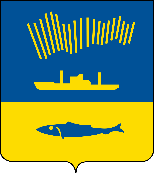 АДМИНИСТРАЦИЯ ГОРОДА МУРМАНСКАП О С Т А Н О В Л Е Н И Е                                                                                                                  № На основании Федерального закона от 06.10.2003 № 131-ФЗ «Об общих принципах организации местного самоуправления в Российской Федерации», Федерального закона от 27.07.2010 № 190-ФЗ «О теплоснабжении», в соответствии с Правилами оценки готовности к отопительному периоду, утвержденными приказом Министерства энергетики Российской Федерации   от 12.03.2013 № 103, Уставом муниципального образования городской округ город-герой Мурманск, постановлением Правительства Мурманской области   от 27.04.2024 № 267-ПП «О подготовке объектов жилищно-коммунального хозяйства Мурманской области к работе в отопительный период 2024/2025 года» п о с т а н о в л я ю: 1. Утвердить программу проведения проверки готовности теплоснабжающих и теплосетевых организаций города Мурманска к отопительному периоду 2024-2025 годов согласно приложению № 1 к настоящему постановлению.2. Создать комиссию по оценке готовности теплоснабжающих и теплосетевых организаций города Мурманска к отопительному периоду 2024-2025 годов.3. Утвердить состав комиссии по оценке готовности теплоснабжающих и теплосетевых организаций города Мурманска к отопительному периоду 2024-2025 годов согласно приложению № 2 к настоящему постановлению.4. Отделу информационно-технического обеспечения и защиты информации администрации города Мурманска (Кузьмин А.Н.) разместить настоящее постановление с приложениями на официальном сайте администрации города Мурманска в сети Интернет.5. Редакции  газеты  «Вечерний  Мурманск» (Гимодеева О.С.) опубликовать настоящее постановление с приложениями.6. Настоящее постановление вступает в силу со дня официального опубликования.7. Контроль за выполнением настоящего постановления возложить на заместителя главы администрации города Мурманска Левченко Л.М.Глава администрации города Мурманска                                                                         Ю.В. Сердечкин